Klauzula informacyjna dla poręczycieli oraz współmałżonków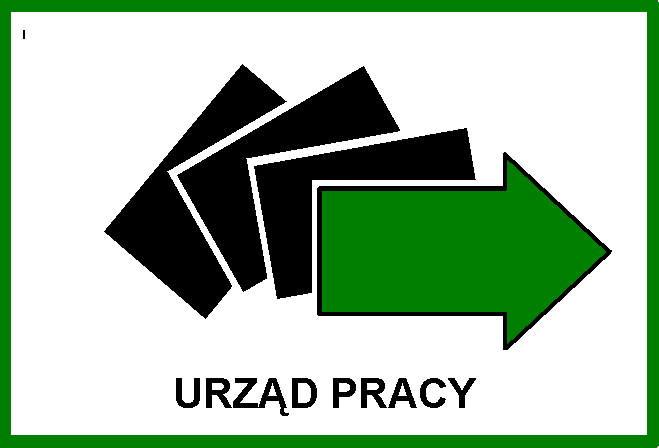 KLAUZULA INFORMACYJNA WEDŁUG art. 13 RODOWZGLĘDEM PODMIOTU DANYCH OBOWIĄZUJĄCA OD DNIA 25.05.2018 r. 
PORĘCZYCIELE i WSPÓŁMAŁŻONKOWIE* * * * * * * * * * * * * * * * * * * * * * * * * * * * * * * * * * * * ** * * * * ** * * * * ******************** * *                                                                                                                                                                                                                                                                                                                                                                                                                                                                                                                                                                                                                                                                                                                                                            Informujemy, że:Administratorem Danych Osobowych Pana/Pani jest Powiatowy Urząd Pracy w Sosnowcu, przy 
ul. Rzeźniczej 12, dalej jako „ADO”. Administrującym danymi osobowymi w imieniu PUP w Sosnowcu jest Dyrektor PUP w Sosnowcu, 
tel. kontaktowy 32 2978714, e- mail kaso@praca.gov.plDane kontaktowe - Inspektora Ochrony Danych (IOD) w PUP Sosnowiec,   Beata Szydłowska  tel. kontaktowy 32 2978702, e-mail iod@pup.sosnowiec.plPani/Pana dane osobowe przetwarzane będą w celu realizacji procesu poręczenia przy wsparciu przedsiębiorcy - na podstawie Art. 6 ust. 1 lit. c ogólnego rozporządzenia o ochronie danych osobowych 
z dnia 27 kwietnia 2016 r. oraz Ustawy z dnia 20 kwietnia 2004 r. o promocji zatrudnienia i instytucjach rynku pracy.Dane osobowe mogą być przekazywane organom państwowym, organom ochrony prawnej (Policja, Prokuratura, Sąd) lub organom samorządu terytorialnego w związku z prowadzonym postępowaniem na podstawie umotywowanego wniosku z poprawną podstawą prawną lub które zawarły 
z administratorem danych umowy: powierzenia z dostawcami oprogramowania, systemów informatycznych, wsparcia technicznego. Pana/Pani dane osobowe nie będą przekazywane do państwa trzeciego ani do organizacji międzynarodowej. Pana/Pani dane osobowe będą przetwarzane wyłącznie przez okres niezbędny do realizacji celów przetwarzania danych osobowych, nie dłużej niż wynika to z Jednolitego Rzeczowego Wykazu Akt.W związku z przetwarzaniem danych osobowych przysługuje Pani/Panu prawo do: dostępu do danych osobowych, sprostowania, usunięcia lub ograniczenia przetwarzania, wniesienia sprzeciwu wobec przetwarzania oraz prawo do przenoszenia danych, wycofania zgody na przetwarzanie danych osobowych w dowolnym momencie - jeśli do przetwarzania doszło na podstawie zgody. Cofnięcie zgody pozostaje bez wpływu na zgodność z prawem przetwarzania, którego dokonano na podstawie zgody przed jej cofnięciem.Wymienione prawa mogą być ograniczone w sytuacjach, kiedy Urząd jest zobowiązany prawnie do przetwarzania danych w celu realizacji obowiązku ustawowego.Ma Pan/Pani prawo wniesienia skargi do Prezesa Urzędu Ochrony Danych Osobowych (PUODO),  gdy uzna Pan/Pani, iż przetwarzanie danych osobowych dotyczących Pana/Pani  narusza przepisy ogólnego rozporządzenia o ochronie danych osobowych z dnia 27 kwietnia 2016 r. „RODO”.Podanie przez Pana/Panią danych osobowych jest wymogiem ustawowym. W przypadku nie podania danych nie będzie możliwe poręczenie.Pana/Pani dane osobowe nie będą podlegały zautomatyzowanym procesom podejmowania decyzji przez ADO.
Powyższa informacja spełnia obowiązek prawny uregulowany zapisami rozporządzenia Parlamentu Europejskiego 
i Rady (UE) 2016/679 z dnia 27 kwietnia 2016 r. w sprawie ochrony osób fizycznych w związku z przetwarzaniem danych osobowych i w sprawie swobodnego przepływu takich danych oraz uchylenia dyrektywy 95/46/WE (ogólne rozporządzenie 
o ochronie danych) (Dz. Urz. UE L 2016 Nr 119, s.1), zwanym „RODO”…………………………………………………………………………………………(czytelny podpis osoby  otrzymującej klauzulę informacyjną)